eAppendix to the manuscript “Antenatal uterotonics as a risk factor for intrapartum stillbirth and first-day death in Haryana, India: a nested case-control study” by Mohan/Sommerfelt et al.eFigure. Alternative DAG to explore the set of potential confounders that could be observed prior to or during delivery, and that could drive either care seeking behavior or response by care providers. The open ovals depict the covariates in the alternative model described in the manuscript. The “Quality of care provider” variable is unobserved, and is included only to illustrate that residual confounding could potentially be present through some unknown quality of the care provider not fully represented by the variables “Place of delivery” and “Skilled birth attendant”.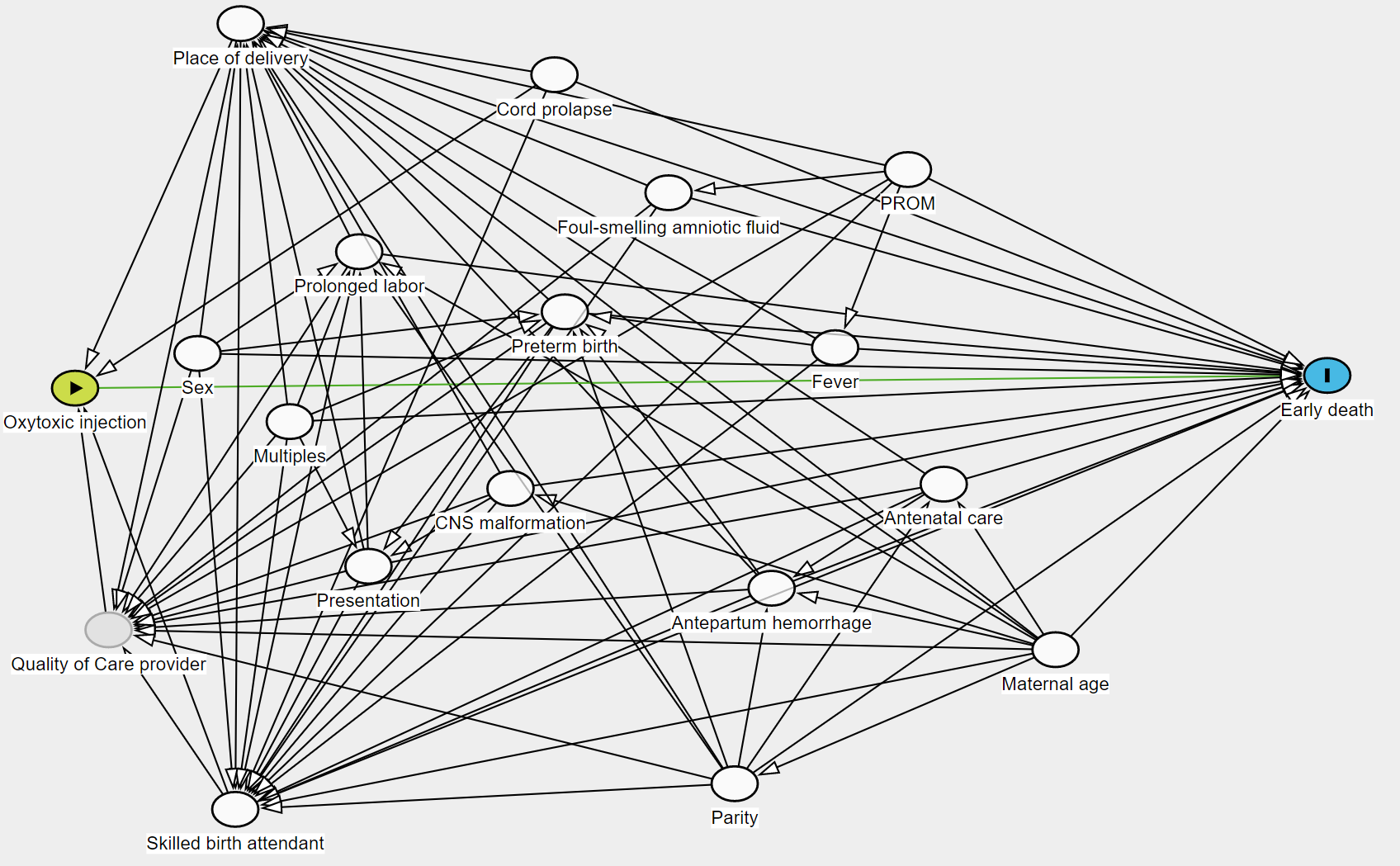 ____________________________________________________________________________________eTABLE. Antenatal administration of oxytocics, antenatal and intrapartum characteristics with their corresponding crude odds ratios (ORs) describing the association between early death versus late death in a nested case-control study in Haryana, India. The cases are intrapartum stillbirths and live-born babies who died within 24 hours of being born, the controls (late deaths) are neonates who died after their first week of life. The ORs are calculated from the non-missing values. Thus, antenatal oxytocic injections were recalled by mothers of 1,478 (74%) of the 1,997 (1478+519) cases and 199 (61.5%) of the 517 (318+199) controls, yielding a crude OR of (1,478/519)/(318/199) or 1.78. The 95% confidence intervals (95%CI) of the ORs were derived from logistic regression accounting for dependencies between individuals within each of the 18 population clusters.OR=1 denotes reference category____________________________________________________________________________________CasesCasesControlsControlsControlsn=2076n=2076n=532n=532n=532VariableNumber (%)Number (%)Number (%)Number (%)Number (%)OR (95%CI)Oxytocic injectionOxytocic injectionOxytocic injectionOxytocic injectionMissingMissing79 (3.8)79 (3.8)15 (2.8)15 (2.8)NoNo519 (25)519 (25)199 (37)199 (37)1YesYes1478 (71)1478 (71)318 (60)318 (60)1.8 (1.5, 2.1)Place of deliveryPlace of deliveryMissingMissing2 (0.10)2 (0.10)1 (0.19)1 (0.19)Government  facilityGovernment  facility292 (14)292 (14)70 (13)70 (13)1Private health facilityPrivate health facility830 (40)830 (40)169 (32)169 (32)1.2 (0.84, 1.6)Home, including 13 in transportHome, including 13 in transport952 (46)952 (46)292 (55)292 (55)0.78 (0.56, 1.1)Skilled birth attendant Skilled birth attendant Missing (%)Missing (%)0 (0)0 (0)0 (0)0 (0)No No 863 (42)863 (42)261 (49)261 (49)1YesYes1213 (58)1213 (58)271 (51)271 (51)1.4 (1.1, 1.7)Maternal age Maternal age MissingMissing0 (0)0 (0)0 (0)0 (0)<20years<20years281 (14)281 (14)70 (13)70 (13)1.0 (0.79, 1.3)20, <35 years 20, <35 years 1693 (82)1693 (82)429 (81)429 (81)1> 35 years> 35 years102 (4.9)102 (4.9)33 (6.2)33 (6.2)0.78 (0.55, 1.1)Parity Parity MissingMissing10 (0.48)10 (0.48)2 (0.38)2 (0.38)MultiparousMultiparous1300 (63)1300 (63)378 (71)378 (71)1NulliparousNulliparous766 (37)766 (37)152 (29)152 (29)1.5 (1.2, 1.7)MultiplesMultiplesMissingMissing10 (0.48)10 (0.48)2 (0.38)2 (0.38)SingletonSingleton1946 (94)1946 (94)484 (91)484 (91)1Twin or tripletTwin or triplet120 (5.8)120 (5.8)46 (8.6)46 (8.6)0.65 (0.46, 0.91)Antenatal care Antenatal care MissingMissing11 (0.53)11 (0.53)3 (0.56)3 (0.56)NoNo796 (38)796 (38)238 (45)238 (45)1YesYes1269 (61)1269 (61)291 (55)291 (55)1.3 (1.1, 1.5)Fever on the day delivery beganFever on the day delivery beganFever on the day delivery beganFever on the day delivery beganFever on the day delivery beganFever on the day delivery beganMissingMissing11 (0.53)2 (0.38)2 (0.38)2 (0.38)NoNo1888 (91)497 (93)497 (93)497 (93)1YesYes177 (8.5)33 (6.2)33 (6.2)33 (6.2)1.4 (1.1, 1.9)Antepartum hemorrhageAntepartum hemorrhageAntepartum hemorrhageMissingMissing0 (0)0 (0)0 (0)0 (0)NoNo1805 (87)478 (90)478 (90)478 (90)1Yes Yes 271 (13)54 (10)54 (10)54 (10)1.3 (0.90, 2.0)Prolonged Labour (≥12 hours in multiparous, ≥ 24 hours in primiparous)Prolonged Labour (≥12 hours in multiparous, ≥ 24 hours in primiparous)Prolonged Labour (≥12 hours in multiparous, ≥ 24 hours in primiparous)MissingMissing10 (0.48)2 (0.38)2 (0.38)2 (0.38)NoNo1707 (82)448 (84)448 (84)448 (84)1YesYes359 (17)82 (15)82 (15)82 (15)1.2 (0.82, 1.6)Foul-smelling amniotic fluidFoul-smelling amniotic fluidFoul-smelling amniotic fluidFoul-smelling amniotic fluidFoul-smelling amniotic fluidFoul-smelling amniotic fluidMissing (%)rMissing (%)r37 (1.8)6 (1.1)6 (1.1)6 (1.1)NoNo1943 (94)504 (95)504 (95)504 (95)1YesYes96 (4.6)22 (4.1)22 (4.1)22 (4.1)1.1 (0.78, 1.6)PROM (Prolonged rupture of membranes)PROM (Prolonged rupture of membranes)Missing (%)Missing (%)21 (1.0)6 (1.1)6 (1.1)NoNo1844 (89)476 (90)476 (90)11Yes211 (10)211 (10)50 (9.4)50 (9.4)1.1 (0.82, 1.5)1.1 (0.82, 1.5)Cord prolapseCord prolapseMissing (%)Missing (%)34 (1.6)5 (0.94)5 (0.94)NoNo2013 (97)524 (98)524 (98)11Yes29 (1.4)29 (1.4)3 (0.56)3 (0.56)2.5 (0.88, 7.2)2.5 (0.88, 7.2)PresentationPresentationPresentationPresentationPresentationMissing (%)Missing (%)136 (6.5)21 (3.9)21 (3.9)VertexVertex1617 (78)475 (89)475 (89)11MalpresentationMalpresentation323 (16)36  (6.8)36  (6.8)2.6 (1.8, 3.8)2.6 (1.8, 3.8)Type of deliveryType of deliveryMissing (%)Missing (%)10 (0.48)2 (0.38)2 (0.38)Spontaneous vaginal deliverySpontaneous vaginal delivery1853 (89)494 (93)494 (93)11Assisted deliveryAssisted delivery213 (10)36  (6.8)36  (6.8)1.6 (1.2, 2.1)1.6 (1.2, 2.1)Sex assigned at birthSex assigned at birthSex assigned at birthMissing (%)Missing (%)15 (0.72)3 (0.56)3 (0.56)GirlGirl930 (45)269 (51)269 (51)11BoyBoy1131 (54)260 (49)260 (49)1.3 (1.1, 1.5)1.3 (1.1, 1.5)Preterm birthPreterm birthMissing (%)Missing (%)10 (0.48)2 (0.38)2 (0.38)Term or post termTerm or post term1908 (92)503 (95)503 (95)11Preterm (< 7 months)Preterm (< 7 months)158 (7.6)27 (5.1)27 (5.1)1.54 (1.0, 2.3)1.54 (1.0, 2.3)CNS malformationCNS malformationMissing (%)Missing (%)10 (0.48)2 (0.38)2 (0.38)NoNo1968 (95)507 (95)507 (95)11YesYes98 (4.7)23 (4.3)23 (4.3)1.1 (0.70, 1.7)1.1 (0.70, 1.7)